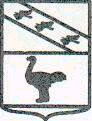 Администрация города ЛьговаКурской областиПОСТАНОВЛЕНИЕот  06.03.2018 №252о внесении изменений в состав общественной комиссии, утвержденной постановлением Администрации города Льгова от 01.09.2017 г.  № 1055           В соответствии с постановлением Правительства Российской Федерации от 16.12.2017 № 1578 «О внесении изменений в Правила предоставления и распределения субсидий из федерального бюджета бюджетам Российской Федерации на поддержку государственных программ субъектов Российской Федерации и муниципальных программ формирования современной городской среды» в целях реализации приоритетного проекта «Формирование комфортной городской среды» муниципального образования «Город Льгов» на 2018-2022 годы и в связи с уточнением состава общественной комиссии, Администрация города Льгова ПОСТАНОВЛЯЕТ:Внести изменения в приложение №1 к постановлению Администрации города Льгова от 01.09.2017 г.  № 1055 «О создании общественной комиссии по реализации муниципальной программы «Формирование современной городской среды муниципального образования «Город Льгов» на 2018-2022 годы», состав общественной комиссии изложить в новой редакции (Приложение № 1). 2.  Признать утратившим силу постановление администрации города Льгова от  10.11.2017 г.   № 1368 «О внесении изменений в состав общественной комиссии, утвержденной постановлением Администрации города Льгова от 01.09.2017 г.  № 1055. 3.  Настоящее постановление вступает в силу со дня подписания и подлежит опубликованию.Глава города							В.В.ВоробьёвПриложение № 1к постановлениюАдминистрации г.Льговаот 06.03.2018.  № 252СОСТАВобщественной комиссии по реализации муниципальной программы «Формирование современной городской среды муниципального образования «Город Льгов» на 2018-2022 годы	Председатель:Воробьев Владимир Викторович – глава города Льгова;Заместитель председателя:Газинский Игорь Павлович  – заместитель главы города Льгова; Секретарь комиссии:Пузанова Наталья  Ивановна – главный специалист-эксперт по жилищному  муниципальному контролю отдела ЖКХ Администрации г.Льгова;Члены комиссии:Клемешов Алексей Сергеевич – заместитель главы города Льгова;Горин Александр Николаевич  – и.о. начальника отдела ЖКХ Администрации города Льгова;Патаридзе Лилия Анатольевна – и.о.начальника отдела архитектуры и градостроительства Администрации г.Льгова;Спицин Юрий Владимирович – председатель Льговского совета ветеранов ВОВ;Литвинова Татьяна Петровна – руководитель исполкома ЛГМО «Единая Россия»;Татаренкова Марина Владимировна – депутат Льговского Городского Совета депутатов по избирательному округу № 8; Моргунова Светлана Владимировна – директор ООО «ЖЭУ г.Льгова»;Полякова Валентина Алексеевна – председатель уличного комитета по ул.Асеева;Козлова Галина Сергеевна - активист Общероссийского народного фронта.